1. Координате тачке А са слике су: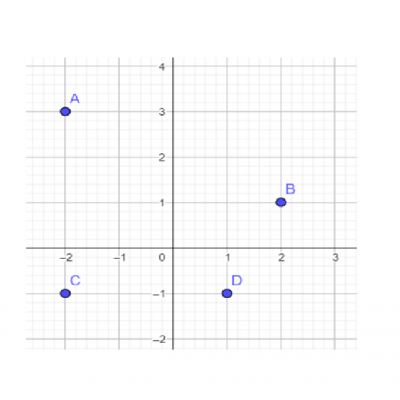 (1, -1)(-2, 3)(-2, -1)(2, 1)2. Која од датих тачака има координате (-1, 3)?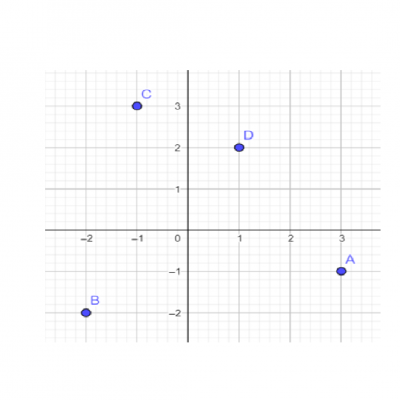 ADBC3. Књигу од 320 страна Марко је прочитао за 4 дана. Колико страница је у просеку читао дневно?80601001204. Цена хаљине која је коштала 4300 динара повећана је за 10%. Колика је нова цена хаљине?43704400460047305. У табели су дате висине 5 дечака. Који од датих дечака је најнижи?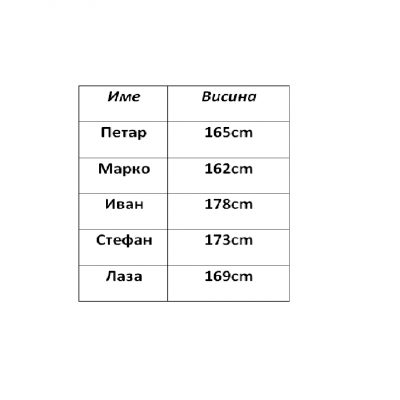 ИванМаркоСтефанЛазаПетар6. У табели је дат број књига које су изнајмљиване из библиотеке сваког дана. Колико је просечно дневно изнајмљивано књига?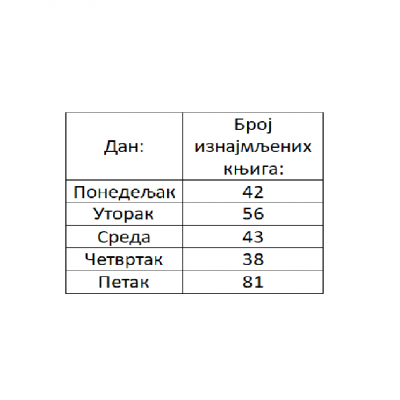 525045627. У табели је дат број путника преко агенције "Сунце". Које године је било највише путника?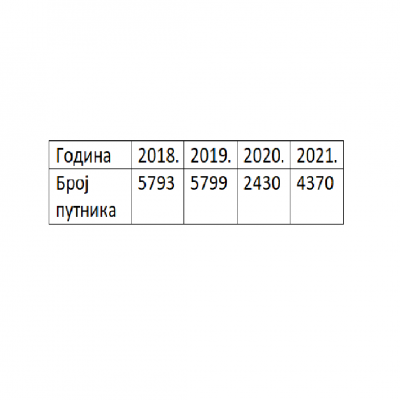 2018.2021.2020.2019.8. Ана је купила једну бухтлу, 2 сендвича, 3 переце и 2 јогурта. Колики је био рачун ако је ценовник дат на слици: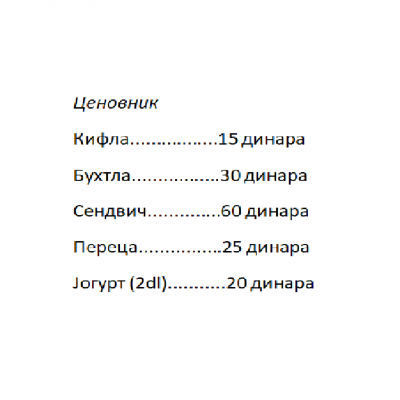 262 динара260 динара265 динара255 динара9. Колико износи 5% од броја 500?20502510010. Цена карте за биоскоп је 300 динара ако се карта купи после 18:00 часова, а 250 динара ако се купи пре 18:00 часова. Колико Маја треба да плати 4 карте ако их је купила у 16:59?1200 динара1100 динара900 динара1000 динара